长春外国语学校2021-2022学年第一学期第一次月考高二年级化学试卷（理科）    本试卷分第Ⅰ卷（选择题）和第Ⅱ卷（非选择题）两部分，共3页。考试结束后，将答题卡交回。注意事项：    1. 答题前，考生先将自己的姓名、准考证号填写清楚，将条形码准确粘贴在考生信       息条形码粘贴区。    2．选择题必须使用2B铅笔填涂；非选择题必须使用0.5毫米黑色字迹的签字笔书       写，字体工整、笔迹清楚。3．请按照题号顺序在各题目的答题区域内作答，超出答题区域书写的答案无效；   在草稿纸、试题卷上答题无效。4．作图可先使用铅笔画出，确定后必须用黑色字迹的签字笔描黑。5. 保持卡面清洁，不要折叠，不要弄破、弄皱，不准使用涂改液、修正带、刮纸刀。第Ⅰ卷   选择题一、选择题：本题共14小题，每小题3分。在每小题给出的四个选项中，只有一项是符合题目要求的。1．化学反应速率在工农业生产和日常生活中都有重要作用，下列说法正确的是(　　)A．将肉类食品进行低温冷藏，能使其永远不会腐败变质B．在化学工业中，选用催化剂一定能提高反应物的转化率C．夏天面粉的发酵速率与冬天面粉的发酵速率相差不大D．茶叶等包装中加入还原性铁粉，能显著延长茶叶的储存时间2．在一定温度下的恒容密闭容器中，以下说法能表明反应：A(s)＋2B(g) C(g)＋D(g)已达平衡的是(　　)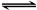 A．混合气体的压强不变                  B．混合气体的密度不变C．每消耗2 mol B，同时生成1 mol C      D．C和D的浓度比不变3．一定条件下，0.3 mol X(g)与0.3 mol Y(g)在容积固定的密闭容器中发生反应：X(g)＋3Y(g) 2Z(g)　ΔH＝－a kJ·mol－1，下列说法正确的是(　　)A．反应一段时间后，X与Y的物质的量之比仍为1∶1B．达到平衡时，反应放出0.1a kJ的热量C．达到平衡后，若向平衡体系中充入稀有气体，Z的正反应速率将不发生变化D．X的体积分数保持不变，说明反应已达到平衡4．下列事实中，不能用勒夏特列原理解释的是(　　)①Fe(SCN)3溶液中加入固体KSCN后颜色变深　②向稀盐酸中加入少量蒸馏水，盐酸中氢离子浓度降低　③实验室常用排饱和食盐水的方法收集氯气　④棕红色NO2加压后颜色先变深后变浅　⑤加入催化剂有利于合成氨的反应　⑥由H2(g)、I2(g)和HI(g)组成的平衡体系加压后颜色变深　A．②⑤⑥           B．①③⑤           C．①②⑥       	D．②③④5．电石(主要成分为CaC2)是重要的基本化工原料。已知2 000 ℃时，电石生产原理如下：①CaO(s)＋C(s)===Ca(g)＋CO(g)　ΔH1＝a kJ·mol－1　平衡常数K1②Ca(g)＋2C(s)===CaC2(s)　ΔH2＝b kJ·mol－1　平衡常数K2以下说法不正确的是(　　)A．反应①K1＝c(Ca)·c(CO)B．反应Ca(g)＋C(s)===CaC2(s)平衡常数K＝C．2 000 ℃时增大压强，K1减小，K2增大D．反应2CaO(s)＋CaC2(s)===3Ca(g)＋2CO(g)　ΔH＝(2a－b) kJ·mol－16．对于可逆反应mA(s)＋nB(g) eC(g)＋fD(g)，当其他条件不变时，C的体积分数[φ(C)]在不同温度(T)和不同压强(p)下随时间(t)的变化关系如图所示。下列叙述正确的是(　　)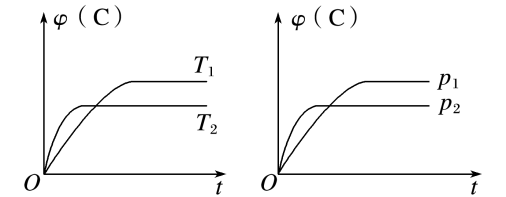 A．达到平衡后，若使用催化剂，C的体积分数将增大B．该反应的ΔH＜0C．化学方程式中，n＞e＋fD．达到平衡后，增加A的质量有利于化学平衡向正反应方向移动7．研究化学反应进行的方向对于反应设计等具有重要意义，下列说法正确的是(　　)A．ΔH＜0、ΔS＞0的反应在温度低时不能自发进行B．在其他外界条件不变的情况下，汽车排气管中使用催化剂，可改变产生尾气的反应方向C．反应CaCO3(s)===CaO(s)＋CO2(g)在室温下不能自发进行，说明该反应的ΔH＜0D．一定温度下，反应MgCl2(l) Mg(l)＋Cl2(g)的ΔH＞0、ΔS＞08．下列有关合成氨工业的说法中正确的是(　　)A．铁作催化剂可加快反应速率，且有利于化学平衡向合成氨的方向移动B．升高温度可以加快反应速率，且有利于化学平衡向合成氨的方向移动C．增大压强能缩短到达平衡状态所用的时间D．合成氨采用的压强是1×107～3×107 Pa，因为该压强下铁触媒的活性最高9．羟胺(NH2OH)在水溶液中的电离方程式为NH2OH＋H2ONH3OH＋＋OH－。常温下，向该溶液中加入NaOH固体，下列说法不正确的是(　　)A．平衡常数K减小  	B．c(OH－)增大C．平衡向左移动  	D.增大10．高氯酸、硫酸、盐酸和硝酸都是强酸，其酸性在水溶液中差别不大。以下是某温度下这四种酸在冰醋酸中的电离常数：从表格中数据判断以下说法中不正确的是(　　)A．在冰醋酸中这四种酸都没有完全电离B．在冰醋酸中高氯酸是这四种酸中最强的酸C．在冰醋酸中硫酸的电离方程式为H2SO4===2H＋＋SOD．水对于这四种酸的强弱没有区分能力，但冰醋酸可以区分这四种酸的强弱11．已知0.1 mol·L－1的醋酸溶液中存在电离平衡：CH3COOHCH3COO－＋H＋，要使溶液中增大，可以采取的措施是(　　)①加少量烧碱固体　②升高温度　③加少量冰醋酸　④加水　⑤加少量醋酸钠固体A．②④ 	B．②③⑤C．③④⑤  	D．①②12．已知在T1、T2温度下水的电离平衡曲线如图所示，则下列说法中不正确的是(　　)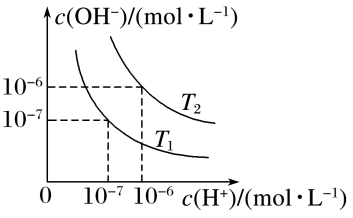 A．T1<T2B．一定温度下，改变水溶液中c(H＋)或c(OH－)的浓度，Kw不会发生变化C．T2温度下pH为2的HCl溶液中，水电离出的c(H＋)＝1×10－10 mol·L－1D．将T1温度下0.1 mol·L－1的盐酸稀释，溶液中所有离子的浓度均相应减小13．室温时，下列混合溶液的pH一定小于7的是(　　)A．pH＝3的盐酸溶液和pH＝11的氨水等体积混合B．pH＝3的醋酸溶液和pH＝11的氢氧化钠溶液等体积混合C．pH＝3的盐酸溶液和pH＝11的氢氧化钡溶液等体积混合D．pH＝3的硫酸溶液和pH＝11的氨水等体积混合14．常温下，向20 mL 0.1 mol·L－1 CH3COOH溶液中逐滴加入0.1 mol·L－1的NaOH溶液，滴入NaOH溶液的体积与溶液pH的变化关系如图所示。下列说法正确的是(　　)A．a点的pH＝1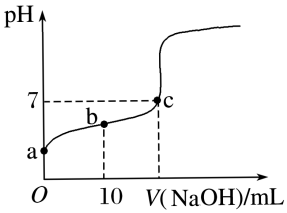 B．反应过程中的值不断增大C．c点时，V(NaOH)＝20 mLD．b点时，c(CH3COO－)＝0.05 mol·L－1第II卷   非选择题二、综合填空题15．(21分)二甲醚(DME)被誉为“21世纪的清洁燃料”，由合成气制备二甲醚的主要原理如下：①CO(g)＋2H2(g)CH3OH(g)　ΔH1＝－90.7 kJ·mol－1　K1②2CH3OH(g) CH3OCH3(g)＋H2O(g)　ΔH2＝－23.5 kJ·mol－1　K2③CO(g)＋H2O(g) CO2(g)＋H2(g)　ΔH3＝－41.2 kJ·mol－1　K3回答下列问题：（1）反应3H2(g)＋3CO(g) CH3OCH3(g)＋CO2(g)的ΔH＝________kJ·mol－1；该反应的平衡常数K＝________(用K1、K2、K3表示)。（2）下列措施中，能提高(1)中CH3OH产率的有________。A．使用过量的CO   	B．升高温度          C．增大压强（3）一定温度下，将0.2 mol CO和0.1 mol H2O(g)通入2 L恒容密闭容器中，发生反应③，5 min后达到化学平衡，平衡后测得H2的体积分数为0.1。则0～5 min内v(H2O)＝________，CO的转化率α(CO)＝________。（4）将合成气以＝2通入1 L的反应器中，一定条件下发生反应：4H2(g)＋2CO(g)CH3OCH3(g)＋H2O(g)　ΔH，其中CO的平衡转化率随温度、压强的变化关系如图1所示，下列说法正确的是________(填字母)。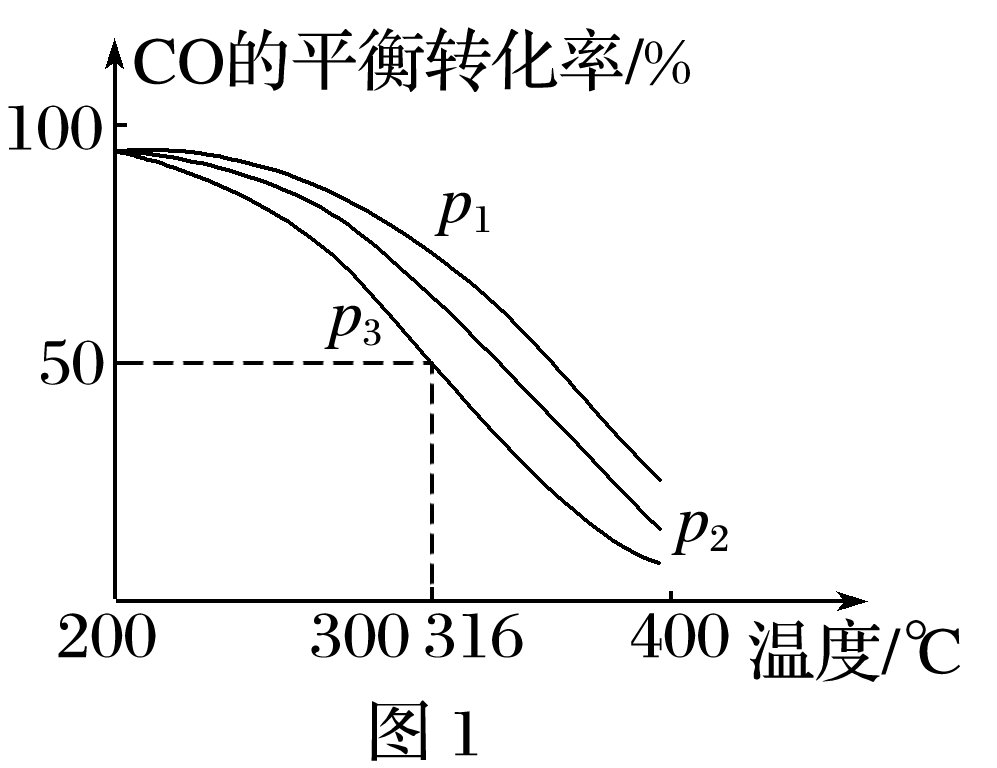 A．ΔH＜0B．p1>p2>p3C．若在p3和316 ℃时，起始时＝3，则平衡时，α(CO)小于50%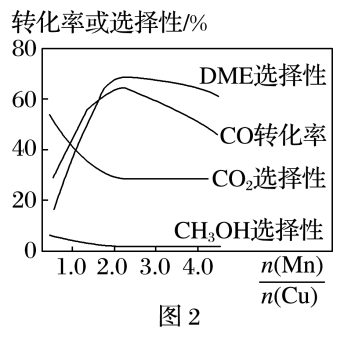 （5）采用一种新型的催化剂(主要成分是Cu­Mn的合金)，利用CO和H2制备二甲醚(DME)。观察图2，当约为________时最有利于二甲醚的合成。16．（21分）下表是几种常见弱酸的电离平衡常数(25 ℃)：回答下列各题：（1）当温度升高时，K值________(填“增大”“减小”或“不变”)。（2）若把CH3COOH、H2CO3、HCO、H2S、HS－、H3PO4、H2PO、HPO都看作是酸，其中酸性最强的是________，最弱的是__________。（3）多元弱酸是分步电离的，每一步都有相应的电离平衡常数。对于同一种多元弱酸的K1、K2、K3之间的相对大小关系为                ，产生此规律的原因是               _                               。（从电离平衡的角度解释）（4）请设计一个简单的实验验证醋酸与碳酸的酸性强弱。方案：___________________________。（5）向Na2S的水溶液中通入少量CO2，写出反应的化学方程式                           17．（16分）葡萄酒中SO2最大使用量为0.25 g·L－1，取300.00 mL葡萄酒，通过适当的方法使所含SO2全部逸出并用H2O2将其全部氧化为H2SO4，然后用0.090 0 mol·L－1 NaOH标准溶液进行滴定。（1）写出SO2气体与H2O2溶液反应的化学方程式                                     （2）滴定前排气泡时，应选择下图中的________(填字母)。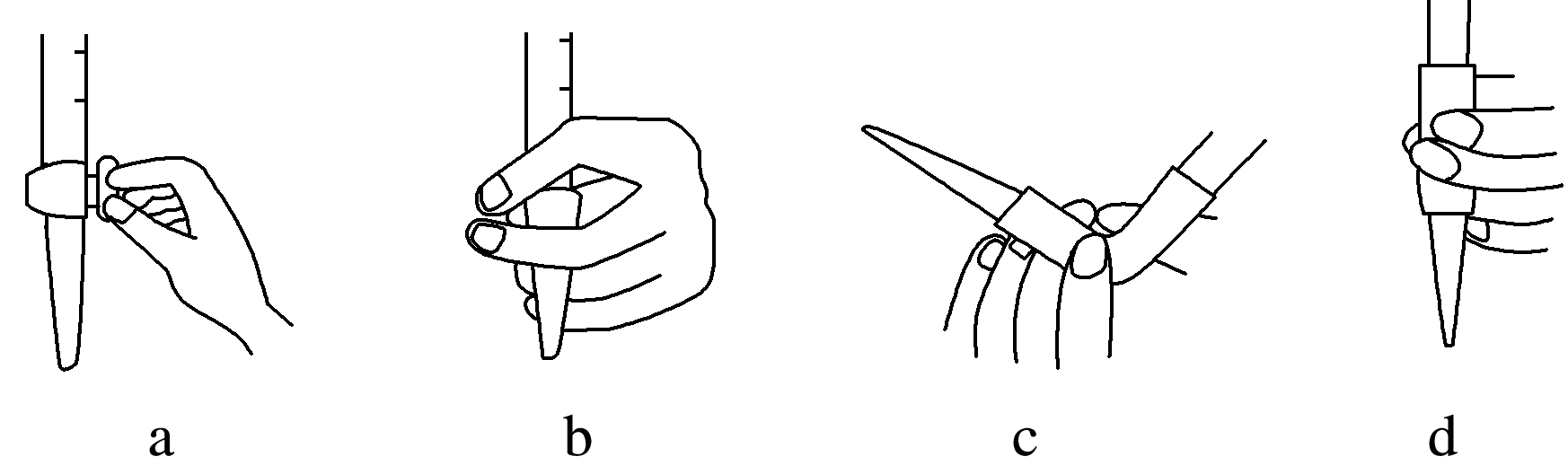 （3）若用50 mL滴定管进行实验，当滴定管中的液面在刻度“10”处，则管内液体的体积________(填字母)。a．＝10 mL　      b．＝40 mL　     c．<10 mL　      d．>40 mL（4）上述滴定实验中，可选择________为指示剂，选择该指示剂时如何判断反应到达滴定终点_______________________________________________________________。（5）滴定终点读数时俯视刻度线，则测量结果比实际值________(填“偏高”“偏低”或“无影响”)。长春外国语学校2021-2022学年第一学期第一次月考高二年级化学答案（理科）一、选择题：本题共14小题，每小题3分。在每小题给出的四个选项中，只有一项是符合题目要求的。二、综合填空题15（1）-246.1    K12·K2·K3（2）AC（3）0.003 mol·L－1·min－1　15%　（4）AB　（5）2.0（2.1  2.2也可）16（1）增大  （2）H3PO4　HS－  （3）K1>K2>K3　上一步电离产生的H＋对下一步电离有抑制作用  （4）向碳酸钠溶液中滴加醋酸，产生使石灰水变浑浊的气体。（其它合理答案也可）  （5）2Na2S + CO2 + H2O = Na2CO3 +2 NaHS17（1）SO2 + H2O2 = H2SO4   （2）C  （3）d  （4）酚酞（或甲基橙）　当加入最后半滴标准溶液后，溶液恰好由无色变浅红色（溶液恰好由橙色变黄色），且在半分钟内无变化，说明到达滴定终点  （5）偏低酸HClO4H2SO4HClHNO3Ka1.6×10－56.3×10－91.6×10－94.2×10－10酸电离方程式电离平衡常数CH3COOHCH3COOHCH3COO－＋H＋K＝1.75×10－5H2CO3H2CO3H＋＋HCOHCOH＋＋COK1＝4.5×10－7K2＝4.7×10－11H2SH2SH＋＋HS－HS－H＋＋S2－K1＝1.1×10－7K2＝1.3×10－13H3PO4H3PO4H＋＋H2POH2POH＋＋HPOHPOH＋＋POK1＝6.9×10－3K2＝6.2×10－8K3＝4.8×10－131234567891011121314DBCACBDCACADBB